Lavoro: Strumenti e RicercaOnline su Office Teams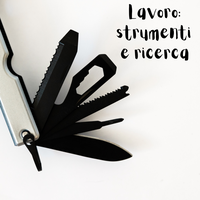 
In collaborazione con Centro per l'Impiego di Rimini, Agenzia Regionale del Lavoro ARL Emilia-Romagna

*per partecipare ai singoli incontri è necessario iscriversi / registration is necessary

Giovedì 3 Febbraio 2022, h. 14:30 
LavoroXTe e i Centri per l’Impiego per candidarsi e cercare lavoro in Emilia Romagna. Dott.ssa Daniela Baldoni, Centro per l'Impiego di Rimini, Agenzia Regionale del Lavoro ARL Emilia-Romagna, Dott.ssa Odette Susani e Dott. Tiziano Calvaresi, Agenzia regionale per il lavoro della Regione Emilia-Romagna.
Lingua: Italiano. 

Giovedì 10 Febbraio 2022, h. 14:30
Garanzia Giovani e Politiche Attive. Servizi ed opportunità per creare un lavoro. Dott.ssa Daniela Baldoni - Dott.ssa Francesca Pasquinelli -  Centro per l'Impiego di Riccione, Agenzia Regionale del Lavoro ARL Emilia-Romagna.
Lingua: Italiano.

Giovedì 24 Febbraio 2022, h. 14:30
EURES il portale europeo della mobilità professionale
Presentazione del portale EURES, dei servizi EURES, delle Giornate Europee del Lavoro e di altre opportunità quali EURES Targeted Mobility Scheme. Ascolto di esperienze di giovani europei che hanno utilizzato gli strumenti EURES.
Dott. Pirini, Consulente EURES Provincia di Rimini. Centro per l'Impiego di Rimini, Agenzia Regionale del Lavoro ARL Emilia-Romagna 
Lingua: Italiano. 8 of March 2022, h. 02:30  pm
EURES, European job mobility service
Introduction to the EURES portal, EURES services, European Job Days and other opportunities, i.e. TMS, Targeted Mobility Scheme. Experiences of a young European Engineer who found a job in The Netherlands through EURES. Dott.ssa Stefania Garofalo, Regione Friuli Venezia Giulia 
*Held in English. 

Martedì 22 Marzo 2022, h. 14:30
Forme contrattuali del mercato del lavoro e principali incentivi per l’assunzione
Le principali forme contrattuali di lavoro subordinato esistenti nel mondo del lavoro e principali incentivi per l’assunzione attualmente utilizzabili e da proporre alle aziende. Dott. Raffaele Lo Giudice, Responsabile Unità Organizzativa “Supporto Amministrativo” per l’Ambito di Rimini dell’Agenzia Regionale del Lavoro ARL Emilia-Romagna. Lingua: Italiano.


Martedì 5 Aprile 2022, h. 14:30 Nuove modalità del lavoro: smartworking, telelavoro, lavoro agile per la conciliazione dei tempi. 
Dott. Raffaele Lo Giudice, Responsabile Unità Organizzativa “Supporto Amministrativo” per l’Ambito di Rimini dell’Agenzia Regionale del Lavoro ARL Emilia-Romagna. Lingua: ItalianoFuture Jobs and Skills Need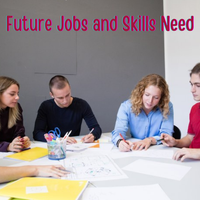 Online su Office TeamsCiclo di incontri volti ad esplorare le competenze per i lavori del futuro. Verranno anche approfonditi alcuni settori specifici: turismo, sostenibilità, ricerca, fashion, qualità della vita, benessere ed inclusione. 
E' previsto inoltre un appuntamento con IT-ER International Talents Emilia-Romagna.

Seminars cycle aimed to explore the skills for the future's job. Will be examined in depth some specific job sectors: tourism, sustainability, research, fashion, quality of life, wellbeing and inclusion. 
It's also planned a seminar with IT-ER International Talents Emilia - Romagna. 
Some of the seminars will be also in english.
In collaborazione con / in partnership with ART-ER Attrattività Ricerca Territorio
*per partecipare ai singoli incontri è necessario iscriversi / registration is necessary to participate

12 Aprile 2022, h. 11:30 - 13:00
"I lavori e le competenze del futuro"
Come cambierà il mondo del lavoro nei prossimi anni? Quali nuove professioni saranno sempre più richieste? Viviamo in un momento di grandi cambiamenti che stanno rivoluzionato il mondo del lavoro e non solo, oggi è quindi fondamentale conoscere e capire queste nuove dinamiche per prepararsi al meglio nella costruzione della propria carriera. 
Relatori: Eleonora Sette Responsabile Area S3 Forlì-Cesena - ART-ER / Carla Cervellini Collaboratrice Area S3 Rimini - ART-ER
Incontro in lingua italiana

13rd of April 2022, h. 11:30 am - 01:00 pm
"New skills for new jobs"
How will the world of work change in the coming years? What new professions will be increasingly in demand? Let's discover this and how the Emilia-Romagna Innovation Ecosystem can help international talents to stay in the region and develop their full career potential. 
Speakers: Eleonora Sette Area S3 Forlì-Cesena manager - ART-ER / Carla Cervellini Collaboratrice Area S3 Rimini - ART-ER
Seminar held in English

27th of April 2022, h. 11:30 am - 01:00 pm
"#Traveltomorrow: the tourism trend careers"
Tourism, after being one of the sectors most affected by the pandemic, is experiencing a profound and forced revolution.
Sustainability, innovation and the enhancement of digitalization are the key elements of a new concept of tourism. Today the new technological solutions make it possible to better satisfy the requests for greater environmental sustainability, transparency and automation in quality services. From the new hospitality market to Phygital, from new perspectives opened by the smart-working to the Metaverse, from the Blockchain to NFTs to enhance the artistic heritage: these are just some of the scenarios that have already become reality in the world of tourism. Let's get to know them to make the most of opportunities offered and give value to the excellence of our region.
Speakers:
Eleonora Sette Area S3 Forlì-Cesena manager - ART-ER
Carla Cervellini Area S3 Rimini consultant- ART-ER
Seminar held in English


11th of May 2022, h. 11:30 am - 01:00 pm
"The Green Jobs"
The environmental issue has become in recent years one of the most heated topics of discussion both in the scientific field and in the context of the policies implemented at regional, national and international level. And this is also reflected in the world of work.
More than 3 million workers, or 13.4% of the employed in Italy, are attributable to the green jobs sector. This is because more and more companies are focusing on environmental sustainability to overcome the economic crisis, but also with a view to corporate social responsibility. And in this way they are generating a demand, on the labor market, for increasingly specialized professionals. On the other hand, more and more people are trying to create (or reconvert) their professionalism with a green view.
In fact, at this moment, in addition to soft skills, the most requested skills to find work are those related to energy saving and environmental sustainability. These skills are assuming the same importance as digital ones and language skills.
Speakers: 
Eleonora Sette Area S3 Forlì-Cesena manager - ART-ER 
Carla Cervellini Area S3 Rimini consultant- ART-ER
Seminar held in English

25 Maggio 2022, h. 11:30 - 13:00
"Il dottorato di ricerca: la carriera accademica ed in azienda"
Perché intraprendere un percorso di dottorato? Che differenza c'è tra un dottorato di ricerca e uno industriale? Quali sono gli sbocchi professionali che permettono la valorizzazione di questo percorso? In questo webinar scopriremo la struttura e le implicazioni di un percorso di dottorato e capiremo l'importanza dell'integrazione di eccellenti competenze tecnico-scientifiche con quelle trasversali e manageriali, alla base del grado di competitività del singolo nel mondo del lavoro.
Speakers:
Eleonora Sette Area S3 Forlì-Cesena manager - ART-ER
Carla Cervellini Area S3 Rimini consultant- ART-ER
Incontro in lingua italiana 26 ottobre 2022 - 11.30-13.00 - Future Jobs and Skills Need – ONLINE
“Le professioni della moda: carriere nella Fashion Industry”La moda come e più di altri settori è stata investita da profondi cambiamenti: dagli effetti negativi della pandemia alle sfide della trasformazione digitale e della sostenibilità. Le nuove professioni del fashion dovranno interpretare i nuovi trend, nuovi gusti, nuove abitudini di consumatori che, come confermano molti studi, hanno radicalmente modificato il proprio approccio agli acquisti, facendo scelte più consapevoli e avendo aspettative ben definite nei confronti dei brand. Inoltre il mercato del fashion passa sempre più attraverso i social media: dalla scoperta, alla prova in realtà aumentata, alla vendita diretta. Snapchat, Instagram e TikTok sono i nuovi marketplace dove creare coinvolgenti esperienze con gli utenti. Questo cambio di rotta richiede competenze ibride e altamente tecniche. Durante il webinar scopriremo questi nuovi trend e approfondiremo le nuove dinamiche di questo importante settore.Relatori: Eleonora Sette Responsabile Area S3 Forlì-Cesena - ART-ER / Carla Cervellini Collaboratrice Area S3 Rimini - ART-ERIncontro in lingua italiana / Meeting held in italian, the speakers are anyway available for questions in English9 Novembre 2022, h. 11:30 - 13:00 - Future Jobs and Skills Need – ONLINE
“Le professioni al servizio del benessere e della qualità della vita”La pandemia ha avuto un forte impatto sulla concezione di salute e qualità della vita degli individui e soprattutto su come la società può promuovere miglioramenti collettivi al benessere. Nel lavoro come nella vita privata è divenuto fondamentale il bisogno di “viver-sano” in tutti i suoi aspetti: dal benessere fisico a quello mentale. Ecco perché il settore del wellness è in continua espansione e ricerca figure sempre più specializzate nella cura della persona. L’innovazione e la professionalità degli operatori sono fattori strategici di ogni attività legata al benessere di donne, uomini, bambini e anziani, in un circolo positivo che vada a compensare anche il crescente invecchiamento della popolazione con soluzioni innovative, che mantengano inalterato il livello di qualità della vita. Approfondiremo insieme questi aspetti e i nuovi trend che hanno portato la regione Emilia Romagna a fare del benessere un driver importante di sviluppo a partire dalla costituzione del consorzio Wellness Valley. Relatori: Eleonora Sette Responsabile Area S3 Forlì-Cesena - ART-ER / Carla Cervellini Collaboratrice Area S3 Rimini - ART-ERIncontro in lingua italiana / Meeting held in italian, the speakers are anyway available for questions in englishNovember 16, 2022, h. 11:30 am - 01:00 pm - Future Jobs and Skills Need – ONLINE
“IT-ER International Talents Emilia-Romagna”The IT-ER - International Talents in Emilia-Romagna programme has been developed to promote working, study and research opportunities for internationals, as well as collaboration among regional innovation ecosystem actors and Emilia-Romagna expats living abroad.ART-ER Territory Research Attractiveness, on behalf of the Regional Government of Emilia-Romagna, is developing initiatives aimed at attract and retain scientists and students in the region, in the interests of the members and actors of the regional innovation ecosystem, such as Companies, Universities, Research Centers, Clust-ER Associations, Technopoles and the Higher Technology Network. "Attractiveness" is becoming a key term for local policies on a European level. Following the global phenomena such as the financial crisis or migration, the ability of territories to position themselves with respect to various types of flows, attracting and retaining strategic resources, is taking on an increasingly important role. In this context, Emilia-Romagna has several characteristics that make it one of the most advanced areas and with excellent potential in terms of attractiveness: it is one of the Italian regions with the highest level of competitiveness, thanks to a production system projected towards international markets and with a high rate of entrepreneurship, a strong manufacturing sector and a great push towards innovation. Furthermore, the regional university system consists of 6 universities, which are among the most attractive for Italian students. In fact, in recent years Emilia-Romagna ranks among the top positions in Italy, confirming the attractiveness of its universities. Speakers: Eleonora Sette Area S3 Forlì-Cesena manager - ART-ER / Carla Cervellini Collaboratrice Area S3 Rimini - ART-ERMeeting held in english